RECUPERI CLASSE:  I OP. BENESSERE A.F. 2018/2019LINGUA INGLESE(Le alunne per prepararsi ai corsi di recupero che si terranno nella settimana dal 26 al 30 agosto, oltre a svolgere i compiti delle vacanze dovranno ripassare i seguenti argomenti).STRUTTURE GRAMMATICALI PRESENTI SUL LIBRO DI TESTO FINO ALL’UNITA’ 8C (COMPRESA) E NELLO SPECIFICO:● VERBO ESSERE ALLA FORMA AFFERMATIVA – NEGATIVA ED INTERROGATIVA● PRONOMI SOGGETTO – PRONOMI COMPLEMENTO● AGGETTIVI POSSESSIVI – PRONOMI POSSESSIVI● ARTICOLI DETERMINATIVI ED INDETERMINATIVI● PLURALE DEI SOSTANTIVI ● AGGETTIVI / PRONOMI DIMOSTRATIVI● GENITIVO SASSONE● VERBO CAN● THERE IS – THERE ARE – SOME – ANY – NO ● PREPOSIZIONI DI TEMPO E DI LUOGO● VERBO HAVE GOT ALLA FORMA AFFERMATIVA – NEGATIVA ED INTERROGATIVA● PRESENT SIMPLE ALLA FORMA AFFERMATIVA – NEGATIVA ED INTERROGATIVA● AVVERBI DI FREQUENZA ED ESPRESSIONI DI FREQUENZA● SOSTANTIVI NUMERABILI E NON NUMERABILI● IMPERATIVO● PRESENT CONTINUOUS ALLA FORMA AFFERMATIVA – NEGATIVA ED INTERROGATIVA● VERBI DI SENTIMENTO + ING● PAST SIMPLE DEL VERBO ESSERE ALLA FORMA AFFERMATIVA – NEGATIVA ED INTERROGATIVA● PAST SIMPLE DEI VERBI REGOLARI ALLA FORMA AFFERMATIVA – NEGATIVA ED INTERROGATIVA PAST SIMPLE DEI VERBI IRREGOLARI ALLA FORMA AFFERMATIVA – NEGATIVA ED INTERROGATIVAVOCABOLARIO E FRASARIO PRESENTI SUL LIBRO DI TESTO FINO ALL’UNITA’ 8C (COMPRESA) E NELLO SPECIFICO:● NUMERI ORDINALI E CARDINALI –  ALFABETO – GIORNI DELLA SETTIMANA – PAESI E NAZIONALITA’ – VESTITI – COLORI – CIBI E BEVANDE - MONETA● STANZE - PARTI DELLA CASA - ACCESSORI ● FAMIGLIA – ASPETTO FISICO – MESI, STAGIONI ● LAVORI, LUOGHI DI LAVORO – AGGETTIVI DI OPINIONE● ORARI – ROUTINE GIORNALIERA ● VERBI DI ABILITA’ – NEGOZI ● CLIMA - SPORT E LUOGHI● ESPRESSIONI AVVERBIALI PER IL SIMPLE PAST - ANNI● AGGETTIVI DI SENTIMENTO ● I TRASPORTI● VACANZE: TIPOLOGIE E ATTIVITA’GLI ALUNNI SONO IN GRADO DI:● PRESENTARSI E FORNIRE DELLE INFORMAZIONI PERSONALI; ● PORRE DOMANDE E RISPONDERE IN MANIERA COMPLETA ED ADEGUATA A SECONDA DEL CONTESTO;● SCAMBIARE OPINIONI E COMMENTARE FATTI ESPRIMENDO IL PROPRIO PARERE IN MANIERA POSITIVA E/O NEGATIVA, PARLARE DI TEMI ED ATTIVITA’ IN GENERALE, ANCHE AL PASSATO UTILIZZANDO I PRINCIPALI VERBI REGOLARI ED IRREGOLARI;● PARLARE DELLE PROPRIE VACANZE;● CONOSCERE LA TERMINOLOGIA TECNICO-PROFESSIONALE DI SETTORE.MATEMATICALe alunne oltre a svolgere i compiti delle vacanze dovranno svolgere le seguenti espressioni.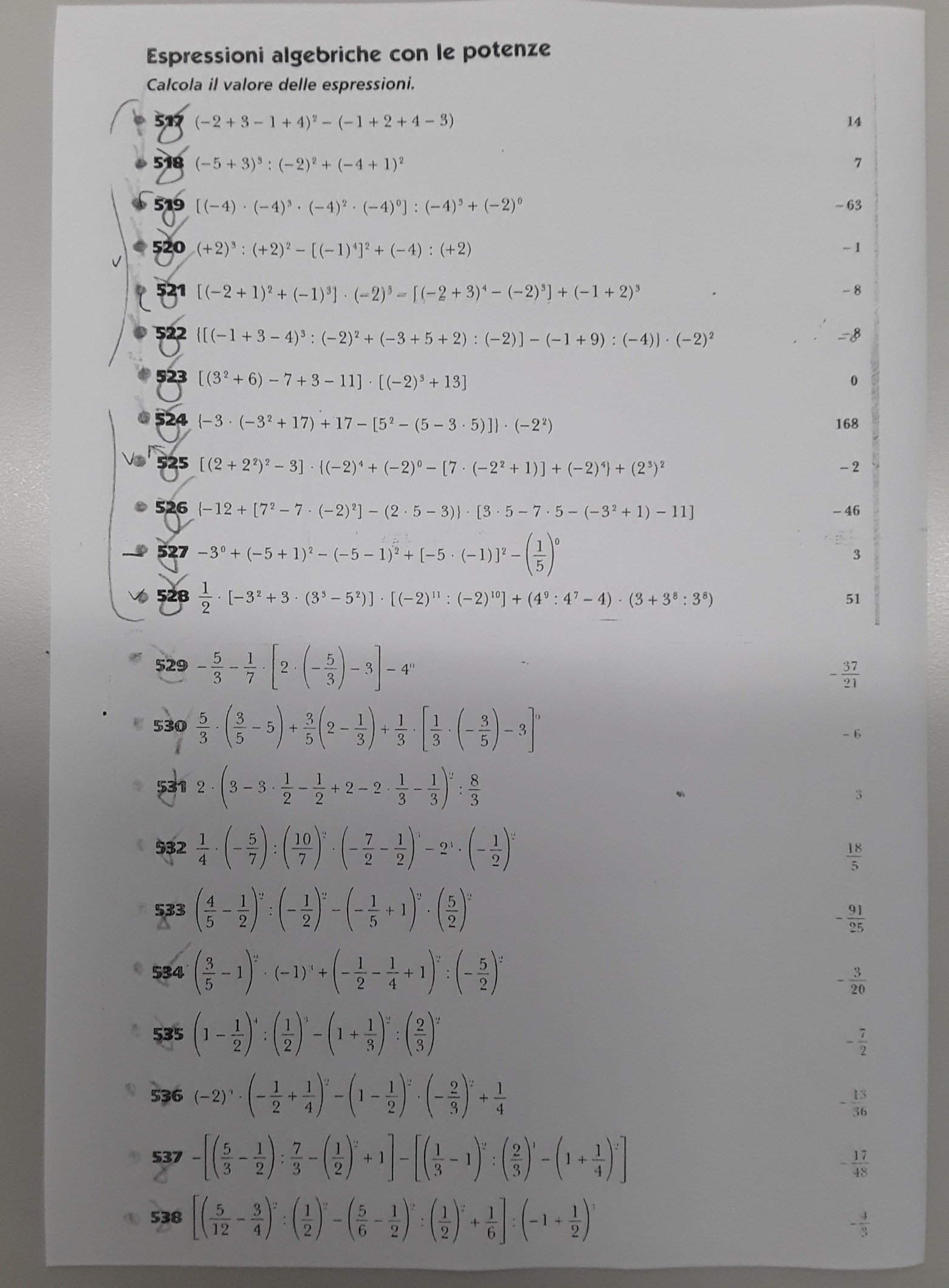 INFORMATICAScarica e STUDIA la dispensa allegata intitolata : Mini Storia del computer – Sandro BizioliEsercitarsi sull’utilizzo di Power Point per realizzare una piccola presentazione.SCIENZERipassa i seguenti argomenti:Calore e passaggi di stato;La struttura degli atomi, numero atomico e di massa, distribuzione degli elettroni, legami covalente ed ionico;Sistema solare (disposizione dei pianeti, caratteristiche e dimensioni/proporzioni);Le tre leggi di Keplero.ECONOMIA AZIENDALERipassa i seguenti argomenti:RELAZIONI TRA GRANDEZZE:PESO LORDO, PESO NETTO, TARACOSTO, RICAVO, UTILEL’ARROTONDAMENTORAPPORTI E PROPORZIONII CALCOLI PERCENTUALII RAPPORTI PROPORZIONALIGLI SCONTI MERCANTILI E COMMERCIALI:SCONTO INCONDIZIONATOSCONTO CONDIZIONATOL’INTERESSELO SCORPO DELL’IVAINTRODUZIONE ALLA RICEVUTA FISCALE.SALUTE E SICUREZZA:Primo argomentoGli infortuni sul luogo di lavoroLe malattie professionaliLe cause di infortunio e di malattia professionaleStruttura e contenuti del decreto legislativo 81/2008Secondo argomentoI rischi ed i pericoli del luogo di lavoro (esempi)Valutare il rischio con la matricePrevenzioneProtezioneTerzo argomentoFigure della sicurezza diritti e doveriSoggetti coinvolti nella valutazione del rischiolavoratoredatore di lavoromedico competenterspprlsQuarta unità formativaenti di controllo e vigilanzaAslINAILForze dell’ordineVigili del FuocoLABORATORIO PER RECUPER UNITA’ FORMATIVE:Ripassa i seguenti argomenti:Il pelo,i metodi di epilazione,tipologie di pelle del viso. 